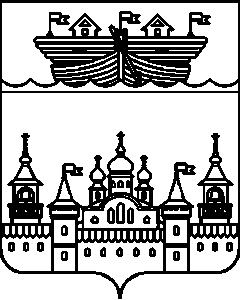 АДМИНИСТРАЦИЯБЛАГОВЕЩЕНСКОГО СЕЛЬСОВЕТАВОСКРЕСЕНСКОГО МУНИЦИПАЛЬНОГО РАЙОНАНИЖЕГОРОДСКОЙ ОБЛАСТИРАСПОРЯЖЕНИЕ15 ноября 2017 года                                                                                № 26-рО внесении изменений в должностную инструкцию главы администрации Благовещенского сельсовета, утвержденную распоряжением главы местного самоуправления Благовещенского сельсовета Воскресенского муниципального района Нижегородской области от 13 января 2017 года № 3-рВ соответствии с Указом Президента Российской Федерации  от 19 сентября 2017 года № 431 «О внесении изменений в некоторые акты Президента Российской Федерации в целях усиления контроля за соблюдением законодательства о противодействии коррупции» и в целях приведения муниципальных правовых актов в соответствие с действующим законодательством:1.Внести в должностную инструкцию главы администрации Благовещенского сельсовета Воскресенского муниципального района Нижегородской области, утвержденную распоряжением главы администрации Благовещенского сельсовета Воскресенского муниципального района Нижегородской области от 13 января 2017 года № 3-р  изменения, дополнив главу 3 пунктами  3.23 и 3.24 в следующей редакции:         «3.23.Ежегодно не позднее 01 апреля года, следующего за отчетным, за исключением случаев размещения общедоступной информации в рамках исполнения должностных обязанностей муниципального служащего представлять сведений об адресах сайтов и (или) страниц сайтов в информационно-телекоммуникационной сети "Интернет", на которых государственным гражданским служащим или муниципальным служащим, гражданином Российской Федерации, претендующим на замещение должности государственной гражданской службы Российской Федерации или муниципальной службы, размещались общедоступная информация, а также данные, позволяющие его идентифицировать.». «3.24.Подготавливает для направления в установленном порядке в федеральные органы исполнительной власти, уполномоченные на осуществление оперативно-розыскной деятельности, в органы прокуратуры Российской Федерации, иные федеральные государственные органы, территориальные органы федеральных государственных органов, государственные органы субъектов Российской Федерации, органы местного самоуправления, на предприятия, в организации и общественные объединения запросы об имеющихся у них сведениях о доходах, расходах, об имуществе и обязательствах имущественного характера муниципальных служащих, их супруг (супругов) и несовершеннолетних детей, о соблюдении ими запретов, ограничений и требований, установленных в целях противодействия коррупции, а также об иных сведениях в случаях, предусмотренных нормативными правовыми актами Российской Федерации.».2.Контроль за исполнением настоящего постановления оставляю за собой.Глава администрацииБлаговещенского сельсовета					Н.К.Смирнова